   TURNO MESAS EXTENDIDAS MAYO 2018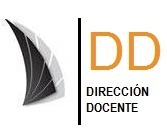 CARRERA: CIENCIA POLITICA Y ADMINISTRACION PUBLICA          TURNO MESAS EXTENDIDAS MAYO 2018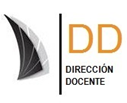    CARRERA: SOCIOLOGÍA       TURNO MESAS EXTENDIDAS MAYO 2018 CARRERA: TRABAJO SOCIAL        TURNO MESAS EXTENDIDAS MAYO 2018CARRERA: COMUNICACIÓN SOCIAL   TURNO MESAS EXTENDIDAS MAYO 2018CARRERA: TECNICATURA  UNIVERSITARIA EN GESTION DE POLITICAS PUBLICAS.             TURNO MESAS EXTENDIDAS MAYO 2018CARRERA: TECNICATURA UNIVERSITARIA EN PRODUCCION AUDIOVISUALCOD.MIÉRCOLES  02 DE MAYO (vencimiento 25/04 )MIÉRCOLES  02 DE MAYO (vencimiento 25/04 )DOCENTE 18COMPUTACIÓN 08:30STANHRIGER, ROBERTO14METODOLOGÍA PARA LA INVESTIGACIÓN EN C.P.08.30RODRIGUEZ, ROSANA03INSTITUCIONES DEL DERECHO              08:30LUIS, LEIVA24RELACIONES INTERNACIONALES            08:30BILBAO, MIRIAM01ANÁLISIS CUANTITATIVO           08:30DAMELIO, ADRIANA17TEORÍA POLÍTICA I             17:00        AGUIRRE, JULIOCOD.JUEVES 10  MAYO (vencimiento 03/05)JUEVES 10  MAYO (vencimiento 03/05)21ORGANIZACIÓN Y GESTIÓN DEL ESTADO           08:30BERTRANOU, JULIAN04HISTORIA INSTITUCIONAL ARGENTINA   09:00    FARES, MARÍA CELINA 27SISTEMAS DE CONTROL DE GESTIÓN09:00DA VIA, ANA12ADMINISTRACIÓN DE LOS RECURSOS HUMANOS           08:30BILBAO, MIRIAM 05SOCIOLOGÍA GENERAL 16:30FICARDI, MARCELA13DERECHO ADMINISTRATIVO16:30ALBARRACIN,  ABEL07TEORIA ECONOMICA  I Y II 08:30ROJO , RICARDOCOD.VIERNES  18 MAYO (vencimiento 11/05 )VIERNES  18 MAYO (vencimiento 11/05 )20TEORÍA POLÍTICA II  08:30GORRI, PATRICIA23POLÍTICA ECONÓMICA  08:30LEIVA, FRANCISCOCOD.LUNES  21 DE MAYO (vencimiento 14/05) LUNES  21 DE MAYO (vencimiento 14/05) 09EPISTEMOLOGÍA DE LAS CS. SOCIALES            08.30VELA, LILIANA 06ADMINISTRACIÓN GENERAL            15:00        NARRILLOS, HILDA26ANÁLISIS ADMINISTRATIVO            15:30MOLINA, FABIANA11DOCTRINAS E IDEAS POLÍTICAS I            17:00RIZZO, NATALIA31INGLÉS 16:00SANCHEZ, JORGE08DERECHO CONSTITUCIONAL 16.30IBAÑEZ, VICTOR22 ADMINISTRACION FINANCIERA                                                       16.30ADMINISTRACION FINANCIERA                                                       16.30BADUI, MARIA T.COD.MARTES  29 DE MAYO (vencimiento 22/05)MARTES  29 DE MAYO (vencimiento 22/05)25ADMINISTRACIÓN AMBIENTAL15:00LEVATINO, BELEN28ANÁLISIS POLÍTICO 08:30GUARDAMAGNA, MELINA30FRANCÉS 08:30RUIZ, RUD MARINE02ESTADO SOCIEDAD Y POLÍTICA15:30MELLADO, RUBEN15DOCTRINAS E IDEAS POLÍTICAS II16:30GONZALEZ, JUAN16IDEAS POLÍTICAS Y SOCIALES AMERICANAS16:30NAVARRO, JOSECOD.MIÉRCOLES  02 DE MAYO (vencimiento 25/04)MIÉRCOLES  02 DE MAYO (vencimiento 25/04)MIÉRCOLES  02 DE MAYO (vencimiento 25/04)DOCENTE 04HISTORIA SOCIAL ARGENTINA I08:3008:30MATEU, ANA08ANTROPOLOGÍA SOCIAL Y CULTURAL 08:3008:30ESCOLAR DIEGO09METODOLOGÍA DE LAS CS. SOCIALES 15:0015:00BLAZEK, ANDREA10PSICOLOGÍA SOCIAL 08:3008:30LOPEZ, HUMBERTO16SOCIOLOGIA SISTEMATICA 16:0016:00INDA, GRACIELACOD.JUEVES 10 DE MAYO (vencimiento 03/05)JUEVES 10 DE MAYO (vencimiento 03/05)JUEVES 10 DE MAYO (vencimiento 03/05)18SOCIOLOGÍA DEL CONOCIMIENTO 08:3008:30OZOLLO, JAVIER13TÉCNICAS ESTADÍSTICA P/LA INV. SOCIAL08:3008:30BAGINI, LUCIA06HISTORIA SOCIAL ARGENTINA II08:3008:30CHAVES, PATRICIA12TEORIA SOCIOLOGICA CONTEMPORANEA 08:3008:30COLLADO, PATRICIAPRACTICAS SOCIALES EDUCATIVAS – 09:0009:00ERREGUERENA, FABIO14TECNICAS CUALITATIVAS P/LA INV.SOCIAL 10:0010:00MARTÍN, MARIA E. 22INFORMATICA SOCIAL  09.3009.30SALZMAN, SILVIACOD.    VIERNES  18 MAYO (vencimiento 11/05 )VIERNES  18 MAYO (vencimiento 11/05 )VIERNES  18 MAYO (vencimiento 11/05 )15DEMOGRAFÍA  08:3008:30POL, ALBINA03ECONOMÍA POLÍTICA 08:3008:30FIDEL, GABRIEL19SOCIOLOGÍA POLÍTICA – 09:0009:00ERREGUERENA, FABIOPRACTICAS PROFESIONALS 09:0009:00DIEZ, AGUSTINA11  TEORIA SOCIOLOGICA CLASICA 09:0009:00DUEK, CELIA23SOCIOLOGIA LATINOAMERICA Y ARGENTINA09:0009:00BEIGEL, MARIA FERN.COD.LUNES  21 DE MAYO(vencimiento 14/05)LUNES  21 DE MAYO(vencimiento 14/05)LUNES  21 DE MAYO(vencimiento 14/05)02PROCESOS SOCIALES CONTEMPORÁNEOS08:3008:30LECARO, PATRICIA20EPISTEMOLOGÍA DE LAS CIENCIAS SOCIALES 08:3008:30VELA, LILIANA27INGLÉS 16:0016:00SANCHEZ, JORGECOD.MARTES  29 DE MAYO  (vencimiento 22/05)MARTES  29 DE MAYO  (vencimiento 22/05)MARTES  29 DE MAYO  (vencimiento 22/05)05FORMACIÓN DEL PENSAMIENTO SOCIOLÓGICO FORMACIÓN DEL PENSAMIENTO SOCIOLÓGICO 15:00RAIA, MARIA LAURA07BASES MATEMÁTICAS P/LA INV. SOCIAL BASES MATEMÁTICAS P/LA INV. SOCIAL 08:30FARES, YASMÍN01PROBLEMÁTICA FILOSÓFICA PROBLEMÁTICA FILOSÓFICA 08:30FERNANDEZ, ESTELA28FRANCÉSFRANCÉS08:30RUIZ, RUD MARINE17ESTRUCTURA SOCIAL ESTRUCTURA SOCIAL 16:00LECARO, PATRICIACOD.MIÉRCOLES  02 DE MAYO (vencimiento 25/04 )MIÉRCOLES  02 DE MAYO (vencimiento 25/04 )DOCENTE18ANTROPOLOGÍA SOCIAL Y CULTURAL 08:30ESCOLAR, DIEGO11SOCIOLOGÍA GENERAL 08:30BOULET, PATRIK33COMPUTACIÓN 08:30STARINGHER, R24PROBLEMÁTICA DE LA FLIA. MINORIDAD Y ANCIANIDAD 16:30LAZARO, ELIANA15PSICOLOGÍA SOCIAL 08:30LOPEZ, HUMBERTO27ETICA PROFESIONAL Y SOCIAL 15:00YARZA, CLAUDIA12SOCIOLOGIA RURAL Y URBANA 15:30CUSIMANO STELLA20TEORÍA POLÍTICA 15:30REPETTO, JULIO05TRABAJO SOCIAL V: PRACTICA PROF. Y SUP. DOCENTE 16:30PAROLA, RUTH10METODOLOGIA Y TECNICAS DE INVESTIGACION SOCIAL09:30RODRIGUEZ, PILARCOD.JUEVES 10 DE MAYO (vencimiento 03/05)JUEVES 10 DE MAYO (vencimiento 03/05)04ECONOMIA ARGENTINA 08:30ROITMAN, ROBERTO19PROBLEMÁTICA DE LA VIVIENDA 08:30GARCIA ZALAR, TADEO02HISTORIA ARGENTINA 08:30BRACHETTA, MARIA26PROBLEMÁTICA DEL CONTROL SOCIAL Y VIOLENCIA16:00SALINAS , PABLO03TRABAJO  SOCIAL  III – ABORDAJE COM. Y GRUPAL16:30GOLDAR, ROSACOD.VIERNES  18 DE MAYO  (vencimiento 11/05 )28GESTION SOCIAL 08:30MORENO, MARTÍNCOD.LUNES  21 DE MAYO (vencimiento 14/05)17POLÍTICA SOCIAL 08:30AGUILÓ, JUAN CARLOS13FILOSOFIA SOCIAL Y POLÍTICA 08:30LOBOS, NICOLÁS08ESTADISTICA Y DEMOGRAFIA 08:30BAGINI, LUCIA25EPISTEMOLOGIA DE LAS C.SOCIAL 08:30VELA, LILIANA05PROBLEMÁTICA EDUCATIVA15.00CACERES, ELSA23PROBLEMÁTICA DE LA SALUD 16:30GARCIA, CLAUDIA14PROBLEMÁTICA DEL TRABAJO Y DE LA SEG. SOCIAL-16:00OLGUIN, JULIA31INGLÉS 16:00SANCHEZ, JORGECOD.MARTES  29 DE MAYO (vencimiento 22/05)MARTES  29 DE MAYO (vencimiento 22/05)03PSICOLOGÍA GENERAL 08:30MORENO FRIAS, R32FRANCÉS 08:30RUIZ, RUD MARINE06PSICOLOGÍA EVOLUTIVA 08:30LOPEZ,ANTONIO04TRABAJO SOCIAL IV: ABORDAJE FAMILIAR15:00MONTES, LAURA01TRABAJO SOCIAL I: FUND. DEL TRABAJO SOCIAL   16:00          MANONI, FLAVIA02TRABAJO SOCIAL II: METODOL. DEL T.SOCIAL 16:30GIMENEZ, GABRIELA21PLANIFICACIÓN SOCIAL 16:30BANUS, MARIACOD.MIÉRCOLES  02 DE MAYO (vencimiento 25/04 )MIÉRCOLES  02 DE MAYO (vencimiento 25/04 )MIÉRCOLES  02 DE MAYO (vencimiento 25/04 )DOCENTE04HISTORIA ARGENTINA HISTORIA ARGENTINA 09:00FARES, CELINA26COMUNICACIÓN CINEMATOGRÁFICACOMUNICACIÓN CINEMATOGRÁFICA08:30GABRIELLI, FCO.10BASES SOCIOLÓGICAS BASES SOCIOLÓGICAS 08:30MOLINA, MARIA M22TEORÍA LITERARIA Y LITERATURA HISPANOAMERICANATEORÍA LITERARIA Y LITERATURA HISPANOAMERICANA08:30RODÓN, PATRICIA16MARKETING, PUB. Y PROPAGANDA MARKETING, PUB. Y PROPAGANDA 08:30PEÑA, DANIEL27SEMINARIO SOBRE CULTURA MEDIÁTICA SEMINARIO SOBRE CULTURA MEDIÁTICA 16:30RODRIGUEZ AGÜERO, EVA07SEMIÓTICA   SEMIÓTICA   09:00DEAMICI, CECILIA23SEMINARIO DE INFORMATICA Y SOCIEDAD – SEMINARIO DE INFORMATICA Y SOCIEDAD – 16:00TOUZA, SEBASTIANCOD.JUEVES 10 DE MAYO (vencimiento 03/05)JUEVES 10 DE MAYO (vencimiento 03/05)JUEVES 10 DE MAYO (vencimiento 03/05)13METODOLOGIA P/LA INVESTIGACIÓN SOCIAL –METODOLOGIA P/LA INVESTIGACIÓN SOCIAL –08:30DALLA TORRE, J.Opc.Fil.: INT.A LA FILOSOFÍA Y PENSAMIENTO FEMINISTA Opc.Fil.: INT.A LA FILOSOFÍA Y PENSAMIENTO FEMINISTA 08:30CIRIZA, ALEJANDRA06TEORÍA DE LA IMAGEN TEORÍA DE LA IMAGEN 08:30DISTEFANO, GRACIELA25TEORIA DE LA COMUNICACIÓN  SOCIAL IITEORIA DE LA COMUNICACIÓN  SOCIAL II16:30GAIS, OMAR12TEORIA DEL ESTADO Y POLITICAS DE COMUNICACIÓN TEORIA DEL ESTADO Y POLITICAS DE COMUNICACIÓN 16:30ZUMER, SOLEDADVIERNES  18 DE MAYO (vencimiento 11/05 )VIERNES  18 DE MAYO (vencimiento 11/05 )VIERNES  18 DE MAYO (vencimiento 11/05 )14ANTROPOLOGÍA SOCIAL Y CULTURAL ANTROPOLOGÍA SOCIAL Y CULTURAL 08:30PADILLA, MARCELO21COMUNICACIÓN INSTITUCIONAL COMUNICACIÓN INSTITUCIONAL 08:30RIOS, MARCELACOD.LUNES  21 DE MAYO (vencimiento 14/05)LUNES  21 DE MAYO (vencimiento 14/05)PROCESOS SOCIALES CONTEMPORÁNEOS PROCESOS SOCIALES CONTEMPORÁNEOS 08:30LECARO , PATRICIAFILOSOFÍA SOCIAL Y POLÍTICA FILOSOFÍA SOCIAL Y POLÍTICA 08:30LOBOS, NICOLAS15SEMINARIO DEL ANÁLISIS DEL DISCURSO SEMINARIO DEL ANÁLISIS DEL DISCURSO 08:30GABRIELA, AZZONI02LINGÜÍSTICA LINGÜÍSTICA 08:30AMADEO, MARIA JULIA19EPISTEMOLOGÍA DE LAS CS. SOCIALES EPISTEMOLOGÍA DE LAS CS. SOCIALES 08:30VELA, LILIANA18TEORIA DE LA COMUNICACIÓN SOCIAL I TEORIA DE LA COMUNICACIÓN SOCIAL I 08:30   ZALAZAR, OSCAR31INGLÉS INGLÉS 16:00SANCHEZ, JORGECOD.MARTES  29 DE MAYO (vencimiento 22/05)MARTES  29 DE MAYO (vencimiento 22/05)MARTES  29 DE MAYO (vencimiento 22/05)34FRANCÉS FRANCÉS 08:30RUIZ, RUD MARINE01PROBLEMÁTICA FILOSÓFICA 08:3008:30FERNANDEZ, ESTELA03BASES PSICOLOGICAS P/LA COM. SOCIAL BASES PSICOLOGICAS P/LA COM. SOCIAL 08:30LOPEZ, ANTONIOIDEAS POLÍTICAS Y SOCIALES AMERICANAS IDEAS POLÍTICAS Y SOCIALES AMERICANAS 16:30NAVARRO, JOSE01INTRODUCCIÓN A LOS PROB. DE LA COMUNICACIÓNINTRODUCCIÓN A LOS PROB. DE LA COMUNICACIÓN16:00HERNANDEZ, CARLOSCOD.MIÉRCOLES  02 DE MAYO (vencimiento 25/04 )MIÉRCOLES  02 DE MAYO (vencimiento 25/04 )DOCENTEPRACTICA II - INTERVENCION15.00 NERI, LAURAANALISIS DE LAS POLITICAS PUBLICAS  17: 00 AGUILO, JUAN CARLOSCOD.MARTES  29 DE MAYO (vencimiento 22/05)MARTES  29 DE MAYO (vencimiento 22/05)PRACTICA I - TALLER15.00 BERNABÉ, FERNANDACOD.MIÉRCOLES  02 DE MAYO (vencimiento 25/04 )MIÉRCOLES  02 DE MAYO (vencimiento 25/04 )DOCENTESEMIÓTICA   09:00DEAMICI, CECILIACOD.JUEVES 10 DE MAYO (vencimiento 03/05)JUEVES 10 DE MAYO (vencimiento 03/05)AUDIOVISUAL I16:00ROCIO, MONTELEONEMEDIOS DE COMUNICACIÓN Y CULTURA16.00DANIEL, GONZALEZCOD.VIERNES  18 DE MAYO (vencimiento 22/05)ESTETICA ADUDIOVISUAL 16:00CORRALES, Gustavo 